УТВЕРЖДАЮ Директор МКУК «МЦБС» городского округа Сокольский 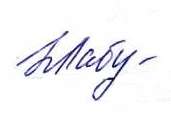 Нижегородской области _________ Н.Н. Лабутина«19» февраля 2024 годаПлан работы МКУК «МЦБС» на март 2024 года№ п/пНаименование мероприятияДата проведенияОтветственный за организацию и исполнениеМесто проведения«Дамская территория» - выставка-инсталляция01.03.-14.03.2024Громова Н.В.Лабутина Н.Н.Недорубова А.Р.ЦРБhttps://bibliosokol.ru/https://ok.ru/sokolskayabibliotekahttps://vk.com/mkuk_mcbshttps://vk.com/club195946863«Женские лица прозы и поэзии» - книжная выставка-обзор04.03.-11.03.2024Громова Н.В.Лабутина Н.Н.Масарова И.А.ЦРБhttps://bibliosokol.ru/https://ok.ru/sokolskayabibliotekahttps://vk.com/mkuk_mcbshttps://vk.com/club195946863«Новинки краеведения» - информационная выставка-обзор04.03.-11.03.2024Громова Н.В.Лабутина Н.Н.Комиссарова Е.Г.ЦРБhttps://bibliosokol.ru/https://ok.ru/sokolskayabibliotekahttps://vk.com/mkuk_mcbshttps://vk.com/club195946863«День, пахнущий мимозой» - познавательная беседа-диалог06.03.2024Громова Н.В.Лабутина Н.Н.Манохина И.Н.ЦРДБhttps://bibliosokol.ru/https://ok.ru/sokolskayabibliotekahttps://vk.com/mkuk_mcbshttps://vk.com/club195946863«Он был первым» - видео сообщение (к 90-летию со дня рождения Ю. Гагарина)09.03.2024Громова Н.В.Лабутина Н.Н.Большаков Е.А.https://bibliosokol.ru/https://ok.ru/sokolskayabibliotekahttps://vk.com/mkuk_mcbshttps://vk.com/club195946863«Я увидел, как прекрасна планета…» - виртуальный портрет09.03.2024Громова Н.В.Лабутина Н.Н.Недорубова А.Р.https://bibliosokol.ru/https://ok.ru/sokolskayabibliotekahttps://vk.com/mkuk_mcbshttps://vk.com/club195946863«Избирательное право для всех и каждого» - информационно-правовой час11.04.2024Громова Н.В.Лабутина Н.Н.Масарова И.А.СОШhttps://bibliosokol.ru/https://ok.ru/sokolskayabibliotekahttps://vk.com/mkuk_mcbshttps://vk.com/club195946863«Ты послан в мир, чтобы сделать его лучше» - час откровенного разговора11.04.2024Громова Н.В.Лабутина Н.Н.Беляева Н.Ю.СОШhttps://bibliosokol.ru/https://ok.ru/sokolskayabibliotekahttps://vk.com/mkuk_mcbshttps://vk.com/club195946863«По пути к добру и свету» - выставка-приглашение к чтению в рамках Дня православной книги14.03.-31.03.2024Громова Н.В.Лабутина Н.Н.Беляева Н.Ю.ЦРБhttps://bibliosokol.ru/https://ok.ru/sokolskayabibliotekahttps://vk.com/mkuk_mcbshttps://vk.com/club195946863«Горячий снег» - буктрейлер (к 100-летию Ю.Бондарева)15.03.2024Громова Н.В.Лабутина Н.Н.Большаков Е.А.https://bibliosokol.ru/https://ok.ru/sokolskayabibliotekahttps://vk.com/mkuk_mcbshttps://vk.com/club195946863«Мы в город Изумрудный идём дорогой трудной» - литературное путешествие15.03.2024Громова Н.В.Лабутина Н.Н.Попова Д.Г.ЦРДБhttps://bibliosokol.ru/https://ok.ru/sokolskayabibliotekahttps://vk.com/mkuk_mcbshttps://vk.com/club195946863«Православная книга – символ русской культуры» - урок духовности18.03.2024Громова Н.В.Лабутина Н.Н.Масарова И.А.СОШhttps://bibliosokol.ru/https://ok.ru/sokolskayabibliotekahttps://vk.com/mkuk_mcbshttps://vk.com/club195946863«Вокруг купеческого особняка» -из цикла виртуальных экскурсий19.03.2024Громова Н.В.Лабутина Н.Н.Комиссарова Е.Г.https://bibliosokol.ru/https://ok.ru/sokolskayabibliotekahttps://vk.com/mkuk_mcbshttps://vk.com/club195946863 «Это земля, твоя и моя» - онлайн викторина20.04.2024Громова Н.В.Лабутина Н.Н.Большаков Е.А.https://bibliosokol.ru/https://ok.ru/sokolskayabibliotekahttps://vk.com/mkuk_mcbshttps://vk.com/club195946863«История первой печатной страницы» - библиотечный урок20.04.2024Громова Н.В.Лабутина Н.Н.Абабкова Н.А.ЦРДБhttps://bibliosokol.ru/https://ok.ru/sokolskayabibliotekahttps://vk.com/mkuk_mcbshttps://vk.com/club195946863«Очарование марта» - познавательная программа (в семейном клубе)24.03.2024Громова Н.В.Лабутина Н.Н.Масарова И.А.ЦРБhttps://bibliosokol.ru/https://ok.ru/sokolskayabibliotekahttps://vk.com/mkuk_mcbshttps://vk.com/club195946863«Крым в истории страны» - информационный час25.03.2024Громова Н.В.Лабутина Н.Н.Масарова И.А.СОШhttps://bibliosokol.ru/https://ok.ru/sokolskayabibliotekahttps://vk.com/mkuk_mcbshttps://vk.com/club195946863«Душа моя полна стихами» - поэтический вечер по творчеству А. Дементьева (к Всемирному дню поэзии)25.03.2024Громова Н.В.Лабутина Н.Н.Беляева Н.Ю.ЦРБhttps://bibliosokol.ru/https://ok.ru/sokolskayabibliotekahttps://vk.com/mkuk_mcbshttps://vk.com/club195946863«О, Волга, колыбель моя» - заочная экскурсия25.03.2024Громова Н.В.Лабутина Н.Н.Недорубова А.Р.https://bibliosokol.ru/https://ok.ru/sokolskayabibliotekahttps://vk.com/mkuk_mcbshttps://vk.com/club195946863«Страна чудес» - литературный час28.04.2024Громова Н.В.Лабутина Н.Н.Манохина И.Н.ЦРДБhttps://bibliosokol.ru/https://ok.ru/sokolskayabibliotekahttps://vk.com/mkuk_mcbshttps://vk.com/club195946863«Всё начинается с семьи» - районные краеведческие чтенияВ течение месяцаГромова Н.В.Лабутина Н.Н.Комиссарова Е.Г.ЦРБhttps://bibliosokol.ru/https://ok.ru/sokolskayabibliotekahttps://vk.com/mkuk_mcbshttps://vk.com/club195946863